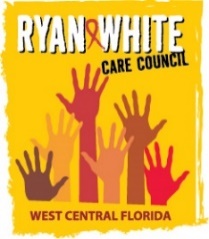 WEST CENTRAL FLORIDA RYAN WHITE CARE COUNCILMETRO INCLUSIVE HEALTH – TAMPA OFFICEWEDNESDAY, MAY 4, 20221:30 P.M. – 3:30 P.M.AGENDAI.          Call to Order		   							                  							     FinnII.	Roll Call, Introductions, and Ice-Breaker - 10 minutes				             Myles/StaffIII.	Changes to Agenda - 2 minutes						                       FinnIV.	Moment of Silence - 1 minute								         MylesV.	Adoption of Care Council Meeting Minutes (x4) - 4 minutes         	            		FinnVI.	Chairperson’s/Vice Chairperson’s Report - 5 minutes			                         Finn/MylesVII.	Recipient’s Report - 15 minutes						                    ArnoldPart A Expenditure ReportVIII.	Lead Agency Report – 15 minutes						 Everhart / LightseyPart B Expenditure ReportIX.	Housing Opportunities for People with HIV/AIDS (HOPWA) Report	 - 5 minutes               CronynX.	Care Council Planning Staff Report - 20 minutes		       Ardjomand-Kermani / ScusselMural Design ConceptNew Member Application 2022 – 2026 Integrated Plan Section II: Community Engagement and Planning Process XI.       Women, Infants, Children, Youth & Families (WICY&F) Workgroup Report - 3 minutes   Conder
XII.	Community Input - 2 minute per person						   Members/GuestsFlorida Comprehensive Planning Network (FCPN) Highlights		   	 Finn/GudisXIII.	Service Priorities - 5 minutes							   	   MembersXIV.     Public Policy Report - 2 minutes per person		   		               Members/GuestsXV.      Prevention Activities/Quality Management - 6 minutes	                          Members/GuestsAssessment of the Administrative Mechanism (AAM)				    CavalleriMarch 2022 Performance Measures					      	    CavalleriXVI.     Announcements - 2 minutes per person				                          Members/GuestsXVII.    Adjournment								                      	 	FinnNote:  Items in bold require action.  Care Council meetings are audio recorded.The next Care Council meeting will be held on June 1, 2022, from 1:30pm- 3:30pm. The location is TBD.PLEASE REMEMBER: Florida's SUNSHINE LAW requires that meetings are noticed and open to the public, and that minutes are taken at each meeting. For the Care Council, this means that meetings are advertised in advance and members of the public are welcome to attend and participate in public comment. Notes are taken to make sure a record of the meeting is made so anyone can read what action was taken.The SUNSHINE LAW does not allow members of the same council or committee to talk to each other outside of a publicly noticed meeting about matters that might come before the Council for a vote. For the Care Council, this means that every member of the Council must decide how to vote on their own and must make sure not to discuss upcoming agenda items or other council matters with other council members.The CARE COUNCIL website is operating at www.thecarecouncil.org.  Agendas and minutes will be posted on this website, upon Care Council approval.